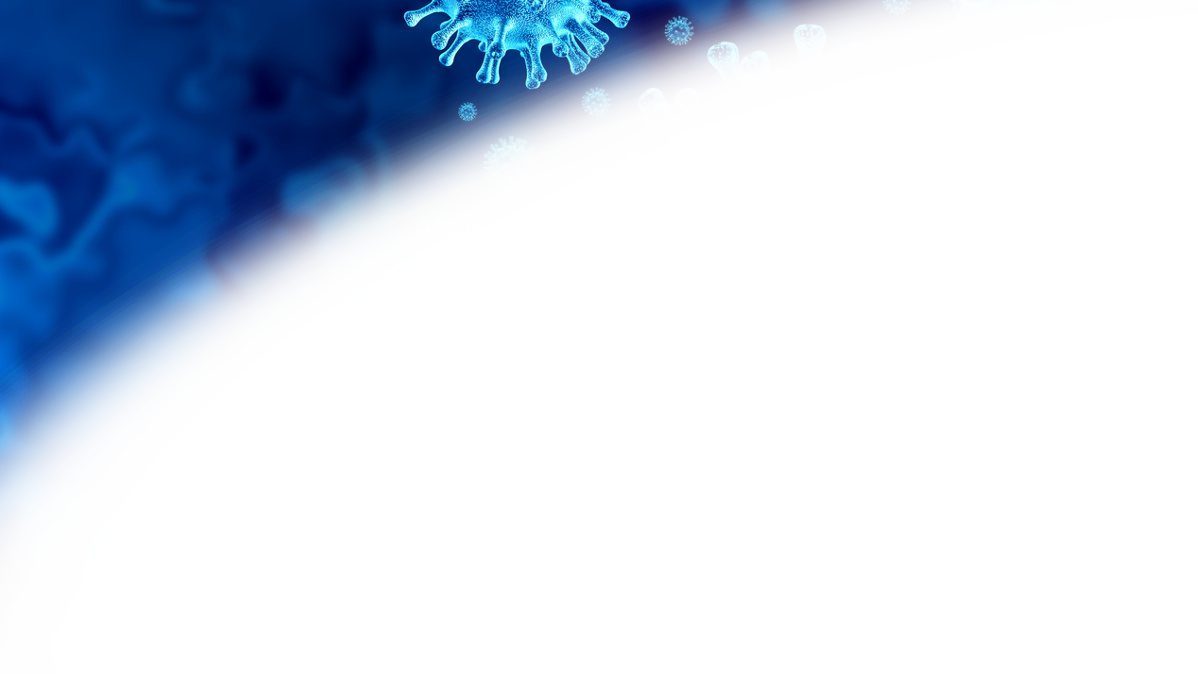 ZWALCZANIE KORONAWIRUSA METODĄ ZAMGŁAWIANIAPolished Cleaning Services oferuje profesjonalne, szybkie i terminowe zamgławianie mieszkań, biur, przychodni, szkół i innych przestrzeni użyteczności publicznej.
Zamgławianie to skuteczna i szybka metoda dezynfekcji pomieszczeń. 
Polega na rozpylaniu mgły powietrznej zawierającej skuteczny środek odkażający (np. nadtlenek wodoru) przez specjalną maszynę, generującą strumień powietrza o wysokim ciśnieniu.Do dezynfekcji przez zamgławianie używamy wyłącznie sprawdzonych i bezpiecznych dla ludzi preparatów posiadających odpowiednie pozwolenia i certyfikaty. Korzystamy ze środków takich jak Mist Play oraz Protect Play.
Zlecenia na dezynfekcję powierzchni powyżej 50m2 przez zamgławianie wyceniamy indywidualnie, w zależności od kubatury pomieszczenia oraz nakładu pracy. Przyjmujemy zlecenia na zamgławianie pomieszczeń na terenie Warszawy i okolic.Cena za dezynfekcje jest obliczana zgodnie z następującym wzorem: 
Opłata początkowa – 120 złDezynfekowanie powierzchni do 10m2 – 100 złDezynfekowanie powierzchni do 20m2 – 200 złDezynfekowanie powierzchni do 30m2 – 300 złDezynfekowanie powierzchni do 40m2 – 400 złDezynfekowanie powierzchni do 50m2 – 500 zł
Podane kwoty są wartościami netto. 
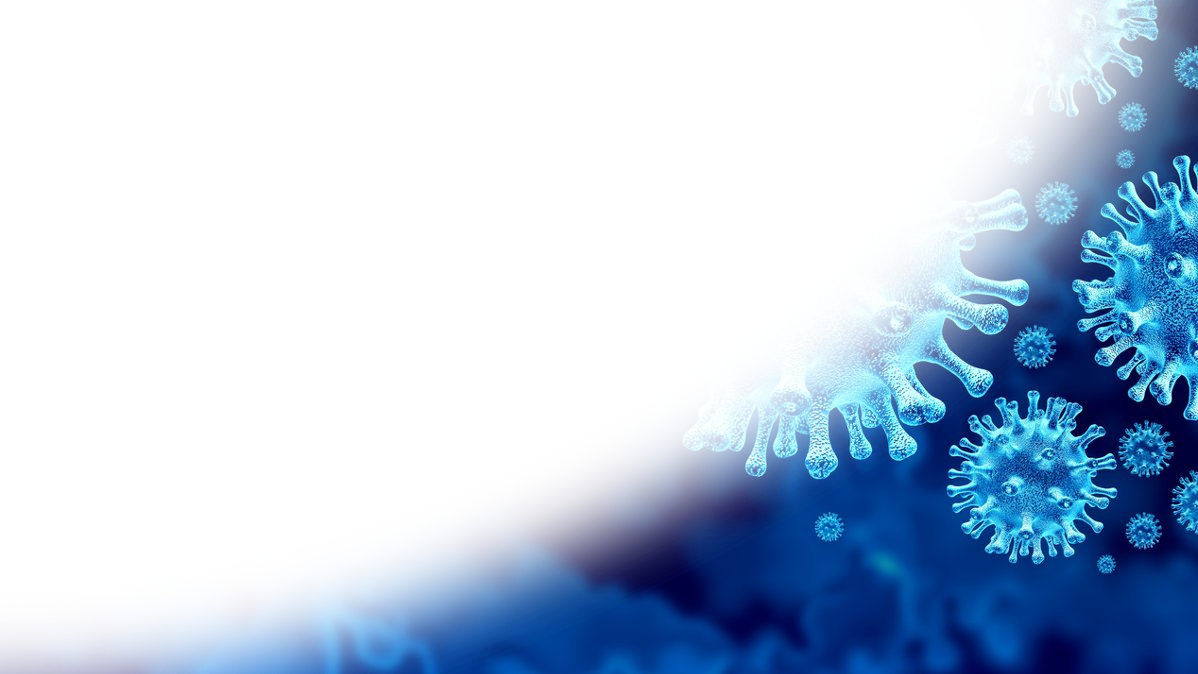 Przykładowo koszt dezynfekcji mieszkania 20m2 wynosi 320 złotych netto.
Cena dezynfekcji powierzchni biurowych, klatek schodowych oraz innych obiektów jest dobierana indywidualnie.
Jeśli są państwo chętni nawiązać współpracę, prosimy o kontakt: 
Jakub Krasuski T:+48 510 966 524 M: jakubkrasuski@polished.pl